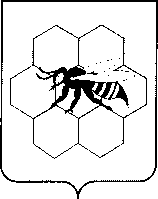   СОБРАНИЕ ПРЕДСТАВИТЕЛЕЙ СЕЛЬСКОГО ПОСЕЛЕНИЯ ПЕСТРАВКА МУНИЦИПАЛЬНОГО РАЙОНА ПЕСТРАВСКИЙ  САМАРСКОЙ ОБЛАСТИ  РЕШЕНИЕо внесении изменений в правила землепользования и застройки сельского поселения Пестравка муниципального района Пестравский Самарской области, утверждённых Решением Собрания представителей сельского поселения Пестравка муниципального района Пестравский Самарской области № 39 от 16.09.2016г.от 25 января 2018 года                                                                                 № 73	В целях создания правовой основы для условий устойчивого развития территории муниципального образования, обеспечения прав и законных интересов физических и юридических лиц, в том числе правообладателей земельных участков и объектов капитального строительства, создания правовой, методической и информационной основы для последовательного развития современной системы градорегулирования, использование современных технологий в планировании развития и управлении процессами обустройства и застройки территории поселения, руководствуясь Федеральным законом Российской Федерации от 29.12.2004 № 190-ФЗ «Градостроительный кодекс Российской Федерации», Федеральным законом «Об общих принципах организации местного самоуправления, в Российской Федерации» 06.10.2003 года № 131-ФЗ, нормативными положениями Устава сельского поселения Пестравка муниципального района Пестравский Самарской области, в соответствии с заключением о результатах публичных слушаний от 18.01.2018г. Собрание представителей сельского поселения Пестравка муниципального района Пестравский Самарской области		 РЕШИЛО:1. Внести изменения в правила землепользования и застройки сельского поселения Пестравка муниципального района Пестравский Самарской области утверждённых Решением Собрания представителей сельского поселения Пестравка муниципального района Пестравский Самарской области № 39 от 16.09.2016г.  в части границ следующих территориальных зон, обозначенных на карте градостроительного зонирования сельского поселения Пестравка: изменить границы территориальной зоны Ж8 (зона комплексной застройки), исключив из её границ земельный участок, имеющий следующие географические координаты:Одновременно включить указанный участок в территориальную зону Ж6 (зона смешанной жилой застройки). Карты градостроительного зонирования сельского поселения Пестравка муниципального района Пестравский Самарской области, изложить в новой редакции, согласно приложению к настоящему решению.2. Исключить строку 12 «Минимальная площадь земельного участка для иных основных и условно-разрешенных видов использования земельных участков, за исключением, указанных в пунктах 1-11 настоящей таблицы, кв.м» таблицы ст. 54.1. «Предельные размеры земельных участков и предельные параметры разрешенного строительства, реконструкции объектов капитального строительства в жилых зонах и общественно-деловых зонах». 3. Дополнить таблицу «Основные виды разрешенного использования земельных участков и объектов капитального строительства»  раздела Ж1 «Зона застройки индивидуальными жилыми домами»  статьи 53 «Описание зон и виды разрешенного использования земельных участков и объектов капитального строительства» следующим разрешённым использованием:4. Опубликовать данное Решение в бюллетене «Официальный вестник сельского поселения Пестравка», разместить на официальном интернет-сайте сельского поселения Пестравка в сети «Интернет».5. Решение вступает в силу на следующий день после официального опубликования.  Глава сельского поселения   Пестравка  муниципального   района                                              Пестравский  Самарской области                                                И.М. КАЗАЧКОВПредседатель Собрания представителейСельского поселения ПестравкаМуниципального района ПестравскийСамарской области                                                                           А.М. УНЯЕВ                                                                                         ПРИЛОЖЕНИЕк решению Собрания представителей сельского поселения Пестравка муниципального района Пестравский Самарской области №  от  2018г.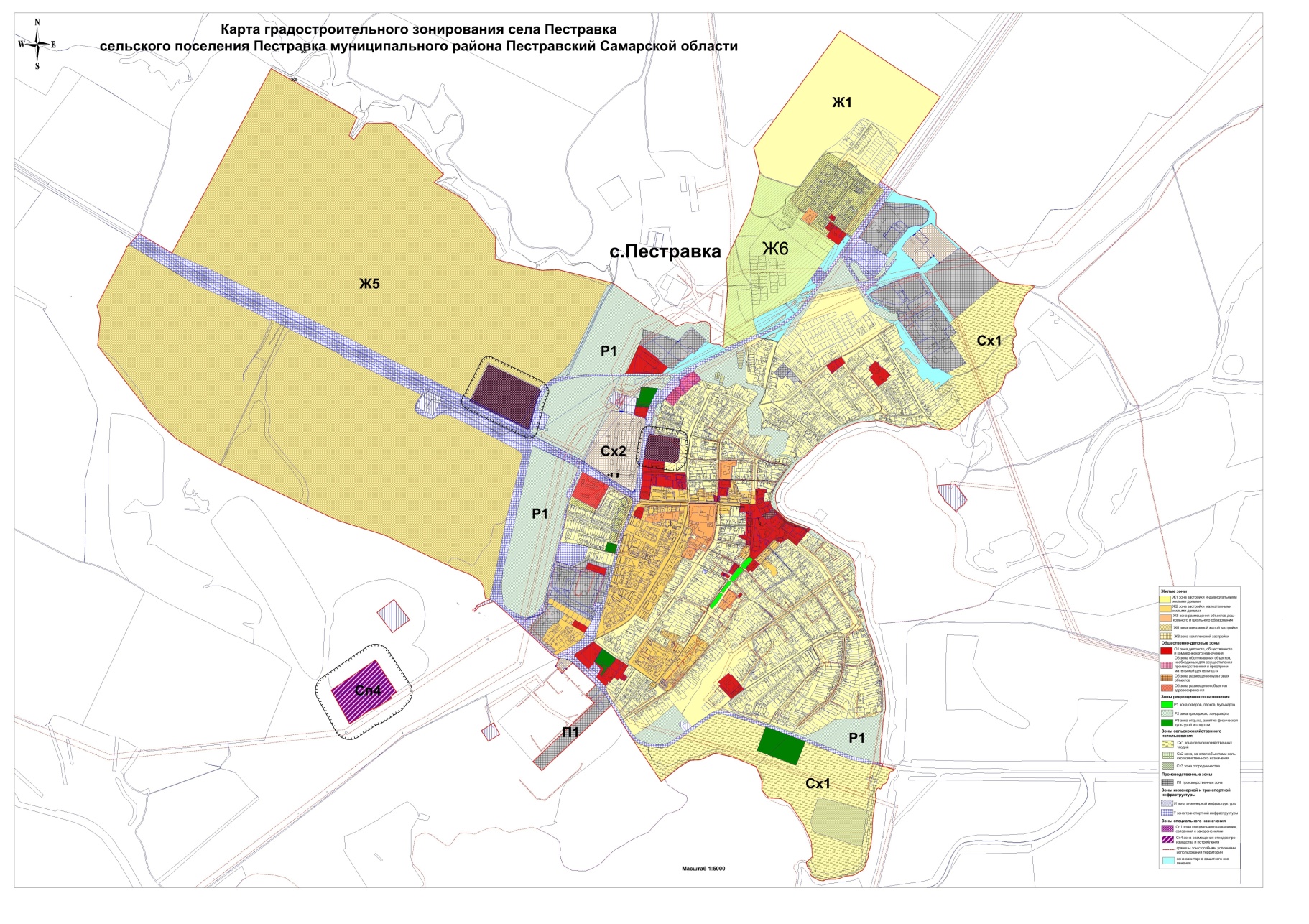 ХY52о24’48.3549о57’33.5152о25’01.0849о57’35.1852о25’06.4349о57’34.9452о25’16.9349о57’43.3852о25’24.3649о57’46.4252о25’21.2849о57’59.7052о25’18.1249о57’56.0852о25’15.7349о58’01.5752о25’09.5149о58’11.8352о24’58.2949о57’58.4752о24’54.0449о57’43.75Размещение объектов технического обслуживания  и ремонта транспортных средствСтроительство, реконструкция и эксплуатация зданий и сооружений, предназначенных для технического обслуживания, ремонта средств, хранения и стоянки транспортных средств.